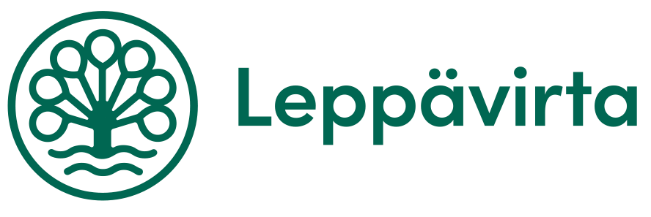 MARKKINOINTI- JA MYYNTISUUNNITELMA 
     YRITYKSEN NIMIAjalle1. NYKYTILAN ANALYYSI1.1 LiikeideaKilpailuetuMiksi asiakkaamme ostavat tuotteen/palvelun meiltä?1.2 Toimialan tilannekatsaus Toimialan yleistilanne markkina-alueellammeToimialan kokonaismarkkinat ja markkinoiden suuruus markkina-alueellammeToimialan kasvu kokonaisuudessaan ja markkina-alueellamme1.3 Asiakas-, alihankkija-/tavarantoimittajatarkastelu Asiakaskohderyhmämme Mistä asiakkaamme tulevat ja mitkä ovat heidän tyypilliset piirteensä?Asiakkaidemme neuvotteluvoimaAsiakkaiden ketjuuntumis- ja omistajuuden keskittymistilanne Asiakkaasta kilpailijamme?Asiakkaiden kartellimainen yhteistyö ja sen mahdolliset vaikutuksetVaihtoehtoisten toimittajien määrä ja laatuTavarantoimittajien/alihankkijoiden neuvotteluvoima Toimittajien ketjuuntuminen ja omistajuuden keskittyminen? Toimittajasta kilpailijamme?Toimittajien kartellimainen yhteistyö ja sen mahdolliset vaikutuksetVaihtoehtoisten toimittajien määrä ja laatu1.4 Tuotteittemme merkitys liiketoiminnallemme Tuoteryhmän/tuotteen/palvelun myynnin määrä 
Riittävä 1 = ei voi/kannata lisätä 		Tyydyttävä 2 = mahdollista hieman lisätäVälttävä 3 = mahdollista paljon lisätä 	Heikko 4 = parannettava paljon tai lopettava
     Tuotteidemme kilpailuvoima 
Elinkaaren jatkamiskeinot:      1.5 Kilpailija-analyysi 1.6 SWOT – analyysi eli nelikenttäanalyysi 2. TAVOITTEET JA TOIMENPITEET2.1 Tuotekohtainen markkinointibudjetti2.2 Tuotekohtainen markkinointisuunnitelma2.3 Tuotekohtainen myyntisuunnitelmaYmpäristömuutokset primäärimarkkina-alueellamme Ympäristömuutokset sekundäärimarkkina-alueellamme 2.4 Jälkimarkkinointi3. STRATEGIAT 3.1 Perusstrategiavalinnat, joilla aiomme menestyä toimialallammeToteutamme eri strategiaryhmiä tulevien viiden vuoden aikana seuraavasti3.2 Toteuttamisstrategiat, joilla aiomme menestyä toimialallammeToteutamme strategiaryhmiä tulevien viiden vuoden aikana seuraavasti3.3 Yhteenveto yrityksen strategioista ja imagotavoitteista1. Yrityksemme tuote-/tuotekehitysstrategia on2. Tuotteidemme imagotavoite3. Yrityksemme hinnoittelustrategia on4. Hinnoittelumielikuvamme on5. Yrityksemme asiakasstrategia on Avainasiakasryhmät/muut asiakkaat6. Yrityksemme henkilöstöstrategia on7. Henkilöstön mielikuva yrityksestämme on8. Yrityksemme hankintastrategia on9. Hankkijoiden mielikuva yrityksestämme on10. Yrityksemme palvelustrategia on11. Yrityksemme toimitilastrategia on12. Ympäristöstrategia3.4 Yrityksemme tilanne 5 vuoden päästä Yrityksemme koko nykytilanteeseen verrattunaTaloudellinen ja toiminnallinen asemamme suunnittelujakson jälkeen     KannattavuusVelkaantuneisuusToimitilatKäyttöomaisuus/tuotantovälineetHenkilöstöMarkkina-asemaAsiakasryhmä/-segmenttiImago, tunnettuustekijätTuote/palveluYrityksen toimintapaAsiakaspääryhmä tai asiakaskohderyhmäOsuusmyynnistäOsuuskatteesta1.      2.      3.      4.      5.      6.      7.      8.      AsiakaskohderyhmäMistä ja miten he tulevat asiakkaaksiHeidän tyypilliset piirteensä1.      2.      3.      4.      5.      6.      7.      8.      Tuote/tuoteryhmä/palveluMyynninmääräKasvumahdollisuudet asiakassegmentissä                                       Kasvu -%1.      2.      3.      4.      5.      6.      7.      8.      KilpailuvoimaMitkä tuotteet?Huomioita1. Tähtituotteet2. Lypsylehmät3. Kysymysmerkit4. RakkikoiratOminaisuusKilpailija 1Kilpailija 2Kilpailija 31. Perustamisvuosi2. Liikevaihto3. Kannattavuus4. Henkilöstömääräomistajat + työntekijät      +            +      5. Toimitilojen pinta-ala6. Omat/vuokratut tilat7. Arvio sijainnista8. Toimitilat9. Tuotannon/palvelun
    ajanmukaisuus10. Tuotteiden arviointi
Tuote 1Palvelu 211. Poikkeavuus tuote-
      valikoimastamme12. Poikkeavuus 
      jakelukanavissa13. Asiakkaat14. Markkinointitaito15. Tuotteiden uudistu-
      minen meihin verrattuna16. Markkinoinnin 
      volyymi17. Henkilöstön  
      ammattitaito18. Myyntihenkilöstön 
      ammattitaito19. Huomioita 20.      Vahvat puolet (omat sisäiset, nyt)Heikot puolet (omat sisäiset, nyt)Mahdollisuudet (ulkoiset, tulevaisuudessa)Uhat (ulkoiset, tulevaisuudessa)Miten käytetään hyväksi vahvat puoletMiten parannetaan heikot puolet?Miten varmistetaan mahdollisuuksien toteutuminen?Miten uhat poistetaan tai lievennetään?Tuotteet ja palvelut                   Markkinointibudjetti1.      2.      3.      4.      5.      6.      7.      8.      Tuotteet ja palvelutMarkkinointi / viestintäsuunnitelma tuotteittain1.      2.      3.      4.      5.      6.      7.      8.      Tuotteet ja palvelutMyyntitavoite kuukaudessaMyyntitavoite vuodessa1.      2.      3.      4.      5.      6.    7.      8.      Tuotteet ja palvelutToimenpiteet myyntitavoitteiden saavuttamiseksi1.      - sesonkimainoskampanjat- uusasiakashankinta: yhteydenotot x/vko, asiakastapaamiset x/kk- messut, tapahtumat- vaikuttajamarkkinointi- kilpailut:2.      3.      4.      5.      6.      7.      8.      Primäärimarkkina-alueemmeSekundäärimarkkina-alueemmePrimäärimarkkina-alue tarkoittaa sitä maantieteellistä aluetta, jossa pääosa asiakkaista asuu/sijaitsee.Sekundäärimarkkina-alue sijaitsee em. alueen ulkopuolellaTuotteet ja palvelutMiten hoidetaanKuka hoitaa1.      2.      3.      4.      5.      6.    7.      8.      1. Kustannustehokkuus2. Tuotteen differointi
    eli erilaistaminen2. Tuotteen differointi
    eli erilaistaminen3. Kapea-alainen keskittyminenKeskeiset menestystekijämmeKeskeiset menestystekijämmeKeskeiset menestystekijämmeKeskeiset menestystekijämmeToteutusaikatauluToteutusaikatauluToteutusaikatauluToteutusaikataulu1. Kasvustrategia2. KannattavuusstrategiaKeskeiset menestystekijämmeKeskeiset menestystekijämmeToteutusaikatauluToteutusaikataulu